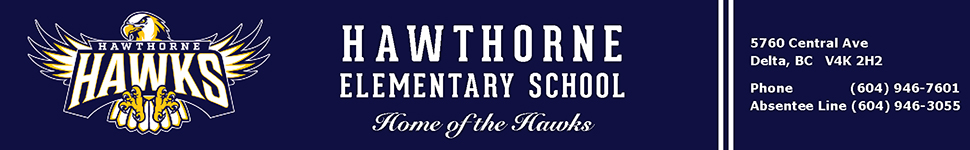 What’s Happening This Week?Monday, November 26 – Friday, November 30, 2018Hawthorne is participating in the District ElectroRecycle Challenge. We have a white bin in the Primary/gardening shed undercover area, in front of Mrs. Atkinson’s window, for one week. Community members may bring old, broken, unwanted small appliances and power tools to be recycled. The gate to the undercover will remain open until 8:00 p.m. each night next week for parents, guardians, relatives, and friends to drop off their items. You may also send them to school with you child, if they are able to carry them. The school that collects the largest amount, measured by weight, will win a $1000 energy grant and a school-wide pizza party. Spread the word in the community!We have collected a large amount of lost and found items over the past three months; so much that our bin was overflowing. All the items are on display in the Primary hallway for the next week. If your child has lost any items, please have them look at what is there. Anything that is not claimed by the end of the week will be donated to charity.Many PE classes will be participating in the Rocks and Rings program next Monday, Tuesday, and Wednesday. Your children will be learning the basic elements of curling. Thanks, Mrs. Mack, for bringing this program to Hawthorne!The Volleyball season has just concluded. Congratulations to our Grades 6 and 7 volleyball players for representing Hawthorne so well; showing excellent sportsmanship and teamwork.MondayElectroRecycle Challenge beginsTuesdayWednesdayPAC meeting in the library at 6:30 p.m.ThursdayFridayPAC movie night in the school gym begins at 6:00 p.m.